Ms. -SHIVANI SHUKLA-----Personal InformationPersonal InformationPersonal InformationPersonal Information(i)NameShivani Shukla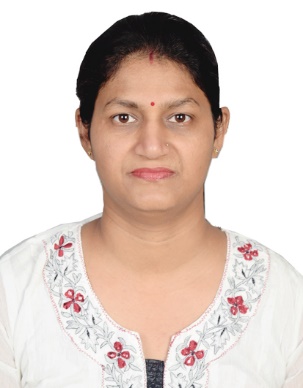   (ii)QualificationM.E. (iii)DesignationAsst. Professor(iv)Email-idgs3305120@sgsitsindore.in(v)Employee No.3305120(Vi)DepartmentElectronics and Instrumentation Engineering(vii)Experience10yearsEducational QualificationEducational QualificationEducational QualificationEducational QualificationEducational QualificationS. No.DegreeSpecializationYearUniversity/Board1.M.E.Electronics and Communication Engineering2010RGPV, Bhopal2.B.E.Electronics and Communication Engineering2004RGPV, BhopalResearch InterestsSigma Delta ADCResearch Paper Publications(I)      International/National Journal PublicationsNil(II)    International/National Conference PublicationsShivani Shukla “Performance Evaluation of Sigma Delta ADC using SFDR”, in proc. of International Conference of Indo Global Chambers of Commerce Industries and Agriculture, Nov 2013.Shivani Shukla “The performance of Sigma Delta ADC with Quantization Noise for SDR 3G Mobile Receiver” in International Conference on Emerging Trends in Mathematics and Computer Applications (ICETMCA), Dec 2010.Shivani Shukla “Feature Extraction of ECG Signal using HHT Algorithm” in International Research Conference on Innovative Strategies in Commerce, Management, Engineering, Technology and Social Sciences(IJMR Multidisciplinary Research). Shivani Shukla “The simulating result for parameter Spurious Free Dynamic Range for Sigma Delta    ADC 3G Mobile Receiver”, in National Conference on Recent Advances in Embedded System & VLSI design organized by SIMS, Sep 2012.Shivani Shukla “Performance of Sigma Delta ADC with Spurious Free Dynamic Range for 3G Mobile Receiver” in National Conference on Advancements & future Trends in VLSI Design & Embedded System  (ATVES 2010).List of Conferences/Workshops/Seminars OrganizedOrganizing Secretary, National conference RAEVD-2012, Indore, Sep 2011.Organizer of the workshop “Embedded Systems and Robotics” Indore, June 2012.Invited Lectures/Expert Talks/Chairmanships at ConferencesNil